Rusk County Youth Soccer League – Fall 2017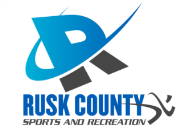 Rusk County Sports and Recreation will again be running a fall soccer league for ages 3 and up.  Details including dates and general information are below.  A registration form is on the back.  This information and registration form can also be found on our website at www.ruskcountysportsandrecreation.org.  Updates will be posted on our Facebook page prior to the start of the league.  We are currently trying to organize a soccer camp for mid-August before the league starts, and will announce if and when this is finalized.  We would appreciate it if you could return the form by August 18 (instructions on form), so that we can organize the league and teams prior to August 28th.  Questions can submitted through our Facebook page or email to info@ruskcountysportsandrecreation.org or a message at the Rusk County Visitors Center at 715.532.2642.Soccer Game Dates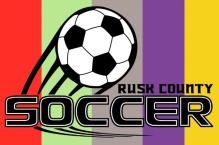 August 28   -organize/practiceSeptember 11September 18September 25October 2October 9All games are on Monday starting at 5:30 at the North Cedar Academy in Ladysmith.  Practices will be on Wednesday evenings (or as determined by your coach).General InfoWe are only planning a fall only season at this time. We will be playing “Small-Sided” soccer league with 4 age divisions. (U3-4, U5-7, U8-10, and U11+)Number of games/teams will be determined after sign-up.League Fee of $25 per child.  Includes team shirt.Required MaterialsAll Soccer player are required to have athletic socks and shin guards.For U3-4 and U5-7 soccer boots (cleats) are optional but recommended.For U8-10 and U11+ soccer boots (cleats), shin guards, and soccer socks (high) are required.  CommunicationsWeather related cancellations will be communicated to coaches.  Coaches will contact teams.  Announcements will also be posted on Rusk County Sports & Recreation Facebook Page, and by radio and email if possible.Rusk County Soccer is being run under Rusk County Sports & Recreation has a Facebook pageWebsite www.ruskcountysportsandrecreation.org Email address info@ruskcountysportsandrecreation.org Volunteer OpportunitiesCoaches are needed!!  All Teams Coaches are Parents of the players.  No soccer experience is necessary, and a coaches clinic will be held. You will need to fill out a Background Check.  Coaches will pick practice dates/times.  Coaches are given a shirt.  If you would like to coach, please put a note on your child’s registration form.There will be a need for additional Parental Involvement/Volunteers.